Information to be provided by HoD/Chairperson via respective Dean in hard and soft both, kindly send soft copy via email to Iman Ullah Marwat, Deputy Director QEC via email at  imran.marwat@iiu.edu.pki.	The information which is not applicable be marked “N.A.”ii.	The information will be considered zero if any query left blankiii.    Documentary evidence is mandatory while filling form and will be submitted to QEC IIUI. iv.   All the data is of three semester i.e from Fall 2014 to Fall 2015.  July 2014 to Jan 20162.	Focal Persons/Preparation Team			3.	Authority Providing Information.4. Total Amount of External (National & International) Research Grants approved for any faculty members. Documentary evidence is mandatory. Attested copy of Award letter from the sponsoring organization *Details may kindly be provided in Annex-I along with documentary evidence mentioned above.Number of National and International Awards won by Full Time Faculty Members other than scholarships/fellowships  i.e. Attested copy of Award letter from the sponsoring organization *Details may kindly be provided in Annex-II along with documentary evidence mentioned above.6.   Number of National and International Awards and equivalent Awards won (1st three positions) by students i.e. Details to be provided in Annex-III.  Attested copy of Award letter from the sponsoring organization Number of Registered Patents/Varieties/Technologies/Formula/Breeds/Creative work by the University at (National & International) level.    Attested copy of registration is mandatory. *Details may kindly be provided in Annex-IV*Details may kindly be provided in Annex-V along with documentary evidence mentioned above.Commercialization of Registered Patents/Varieties/Technologies/Creative work by faculty(i)Proof of Commercialization is mandatory*Details may kindly be provided in Annex-VI along with documentary evidence mentioned above.Number of University Industrial Linkage through (ORICs).  (i)Proof of Linkage is mandatory(Attested Copy). Detail may be provided in Annex VI.Number of International Collaboration /exchange programs (outbound/inbound ) For student (one month) for Faculty (15days).  Proof is mandatory.Detail may be provided in Annex VII.Number of National/International Conference by the department.  Proof is mandatory.Detail may be provided in Annex VIII.Number of Community outreach programs, Civil Engagements and community services by the faculty. Documentary Proof  is mandatoryDetail to be provided in Annex-IXNumber of programs offered by the  duly faculty credited by the respective HEC recognized accreditation Council. PEC/QAA of HEC etc. Latest  copy of Proof is mandatory.Detail to be provided in Annex-XScholarships for students  Proof of award of Scholarship is mandatoryDetail to be provided in Annex-XI regarding notification of scholarship of donor agencyNumber of Trainings received by Full Time Faculty members (Minimum 3 days).Number of Research Papers published in HEC recognized journals * Detail should be provided on the format as in Annex-XIII, Soft copy of research papers please be emailed.HEC Recognized Journals Published by the faculty during 2014 2015. Copy of title and Inner page to be provided which is mandatory. Detail should be provided on the format as in Annex-XIVAnnex-I(Data provided in Section 4)Detail of Research Grants External (National and International) approved for the University from 01-07- 2014 to 31-01-2016*Attested copy of award letter is mandatory for each project claimed.Annex-IIDetail of National and International Awards won by Full Time Faculty Members other than scholarships/fellowships between 01-07- 2014 to 31-01-2016Award certificates as documentary evidence may please be provided.Annex-IIIDetail of International Academics Olympiad and equivalent Awards won (1st three positions) by students of the University between 01-07- 2014 to 31-01-2016Attested copy of Awarded certificates is mandatory.Annex-IVDetail of Patents/Varieties/Technologies/Breeds/Formula/Creative work Approved at National and International Level from 01-07- 2014 to 31-01-2016Attested Copy of certificate issued by approving authority is mandatory.Annex-V(Data provided in Section 8)Detail of Patents/ Varieties/ Technologies/ Breeds/ Formula/ Creative work Commercialized between 01-07- 2014 to 31-01-2016Copy of License/agreement is mandatory. Annex-VIDetail of University Industry Linkage through (ORICs) from 01-07- 2014 to 31-01-2016Annex-VIIDetail of International Collaboration /exchange programs (outbound/inbound) for student (one month) for Faculty (15days) 01-07- 2014 to 31-01-2016Annex-VIIINumber of National/International Conference by the departmentAnnex-IX(Data provided in Section 11)Detail of Community Outreach Programs, Civil Engagements and Community Services by the University from 01-07- 2014 to 31-01-2016Annex-XDetail of Programs Offered by faculty duly accredited by the respective PEC/ HEC accreditation Council from 01-07- 2014 to 31-01-2016. *.Copy of notification of HEC/PEC must be provided.Annex-XIScholarships for students Proof of award of Scholarship is mandatory i.e notification etc. Annex-XIITrainings received by Full Time Faculty members (Minimum 3 days)Please provide copy of Training Certificate as documentary evidence (Mandatory). Annex-XIIIDetail of Research Papers published in HEC recognized journals between   01-07- 2014 to 31-01-2016.  Soft copy of all research papers may please be send via email to imran.marwat@iiu.edu.pkAnnex-XIVHEC Recognized Journals Published by the faculty during 2014 2015Copy of title and Inner page to be provided which is mandatory. Notification of HEC recognition may please be attached.++++++++++++++++++++++++++++++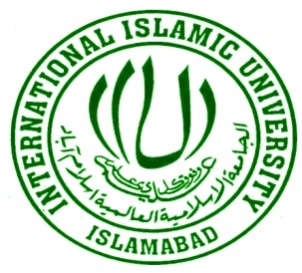 Quality Enhancement CellInternational Islamic University IslamabadRanking data for 2014-15    1.Name of the Department & Faculty: NameDesignationSignature       Name of HoD/Chairperson        Name of DeanHgHgVerify that the information being provided has been checked and is correct.			       Signature of HoD/Chairperson :       Signature of DeanResearch Grants Approved July 2014 to June 2015July 2015 to Jan 2016Amount of Research Grants  approved by National OrganizationAmount of Research Grants approved/funded by foreign organizations/ agenciesAwards July 2014 to June 2015July 2015 to Jan 2016National LevelInternational LevelName of Awards July 2014 to June 2015July 2015 to Jan 2016 July 2014 to June 2015July 2015 to Jan 2016National International July 2014 to June 2015July 2015 to Jan 2016National International July 2014 to June 2015July 2015 to Jan 2016National International July 2014 to June 2015July 2015 to Jan 2016Number of Collaborations July 2014 to June 2015July 2015 to Jan 2016Number of National/International Conference July 2014 to June 2015July 2015 to Jan 2016Number of outreach programs July 2014 to June 2015July 2015 to Jan 2016National InternationalName of Scholarship July 2014 to June 2015July 2015 to Jan 2016 July 2014 to June 2015 July 2014 to June 2015 July 2014 to June 2015July 2015 to Jan 2016July 2015 to Jan 2016July 2015 to Jan 2016Number of Faculty members trainedNumber of Faculty members trainedNumber of Faculty members trainedNumber of Faculty members trainedNumber of Faculty members trainedNumber of Faculty members trainedHECOther NationalIntl  TrainingsHECOther NationalIntl   Trainings*Please provide copy of Training Certificate as documentary evidence (Mandatory). Detail to be provided in Annex-XII*Please provide copy of Training Certificate as documentary evidence (Mandatory). Detail to be provided in Annex-XII*Please provide copy of Training Certificate as documentary evidence (Mandatory). Detail to be provided in Annex-XII*Please provide copy of Training Certificate as documentary evidence (Mandatory). Detail to be provided in Annex-XII*Please provide copy of Training Certificate as documentary evidence (Mandatory). Detail to be provided in Annex-XII*Please provide copy of Training Certificate as documentary evidence (Mandatory). Detail to be provided in Annex-XIINumber of papers published*Jan 2014-Dec 2014Jan 2015-Dec 2015Number of papers published*Social ScienceSocial ScienceSciencesSciencesHEC Recognized Journals2014201520142015Category WCategory X Category YCategory ZTitle of ProjectFunding agencyDate of ApprovalAmount (RS)Name of Faculty MemberTitle of AwardDate Award conferredAward Type( National or International)Name of StudentDiscipline of OlympiadCountryAwarding agencyAward conferred dateName of Patent/Variety/Formula/Breeds/Technologies ApprovedAuthority with Whom Registered/ ApprovedRegistration NumberDate of Registration/ ApprovalName of Patent/Variety/Formula/Breeds/Technologies CommercializedName of Industry/organization to whom license provided Share of Royalty to University as Per University Intellectual Property Rights  Name of the IndustryTitle of collaboration/ research project  etc. with business partnersAmount/TimeRemarksName of International Collaboration/exchange Programme/ProjectIn/outboundOrganization/Agency with whom collaboration /Exchange program heldCountryDateDurationName of National/  International ConferenceFunder by  VenueCountryDateDurationName of Community Outreach ProjectMain tasksParticipantsStart DateEnd DateName of ProgramDate on which accreditation approvedName of Accreditation Council Validity dateName of StudentAmountCountryAwarding agencyConferred dateName of TeacherVenueCountryTraining Agency Conferred dateS NOName of AuthorsTitle of Research PaperName of Journal Year Category of JournalVolume#1234S NOName of JournalRecognized by HECRecognition Year Current Category of Journal1234